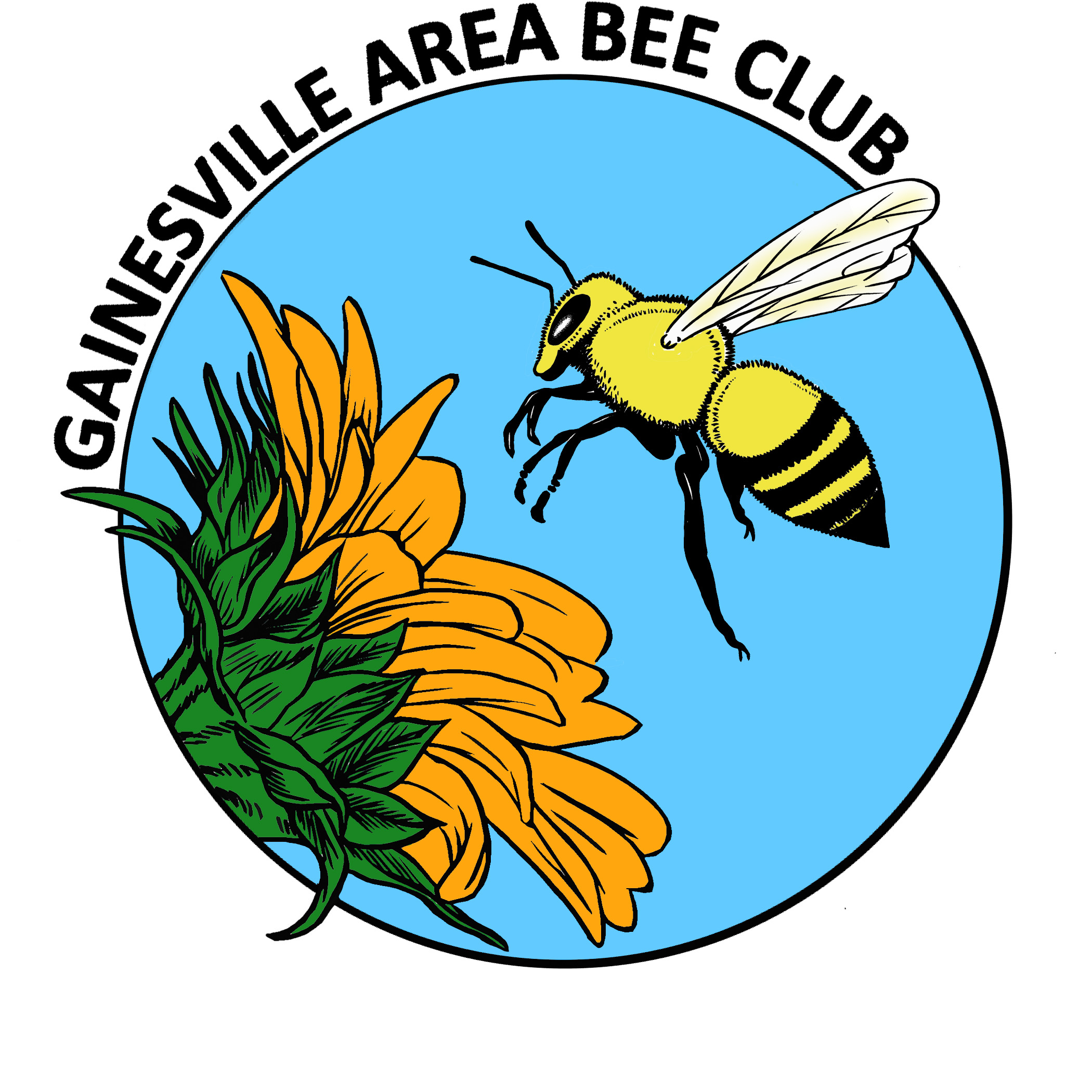 GABC Executive Council AgendaMarch   2014TREASURER  REPORT$3377.86 balance in banks$1910.00 for pre-ordered nucs$1467.86 available balanceLost $60.00 on raffle for Bee College tuition/spending money. Suggestion to conduct raffle over longer period.Raffle tuition, give spending money if we get enough from raffle.OLD BUSINESSMembership renewals; status reportDues not paid by March will be dropped from email list.Send email to group to notify them that they will be dropped Roughly 80 current members.Apiary inspectors are to be listed as honorary members.Group nuc purchase; pick up & delivery18 nucs ordered for club members, 1 for the clubMeet at Entomology parking lot distribute.No date for pickup yetRemind members to have woodenware ready and site located.FSBA in Gainesville Nov 31-Oct1Looking for a siteNeeds to be minimal cost, FSBA is non-profit organizationResearch center grant going to LegislatureJanice willing to stay on for another year as PresidentNeeds another year to get things organized.Need to have events scheduled in advance.NEW BUSINESSWelcome Carlos Quijada-Silva!Monthly EC meeting at 6pm – always meet before regular meeting.Prison beekeeping courseArchie to review course syllabusCarlos  RichardKenOld display board, Cecelia will take.New display board with new logo has been created.Janice will store new display board.Spring field trip to see wildflowersDates?  Early May?Need someone to organize.T-shirts & fashion wearRay – make a wi-fi connection available for members at meetUPCOMING EVENTSKanapahaWill be outside, will need tent, table, observation hive.Janice has equipment stored at her house.Need a few more peopleWill call for more volunteers at general meeting.Will need 2 tablesQuestion re: event liability insurance. Susan is checking into it.Kim-has used Ellett InsuranceCheck with FSBA for insurance informationGeneral Meeting Announcements*MEMBERSHIP RENEWALS; update*RAFFLE*BEE COLLEGE REPORT(S)New members?New display boardLearning highlights*Vote; Janice to serve this year and next?*Bee Club nuc ordered; Oakview Co-op to manage bees*FSBA update*COMMUNITY OUTREACH (Prison program)*BEE BUDDIES - Lending a helping handNatasha assisted with hive strengtheningTomas has a place to keep his hive – yippee!Anybody else?*UPCOMING EVENTSMay 10th; sshhhh! Diane Van Cleef BD bash!Bee Yard Locations Form Kanapaha Spring Garden FestivalBees for observation hive neededExtension Office classes – FREE!  352-955-2402. Visit http://alachua.ifas.ufl.edu/calendar.shtml